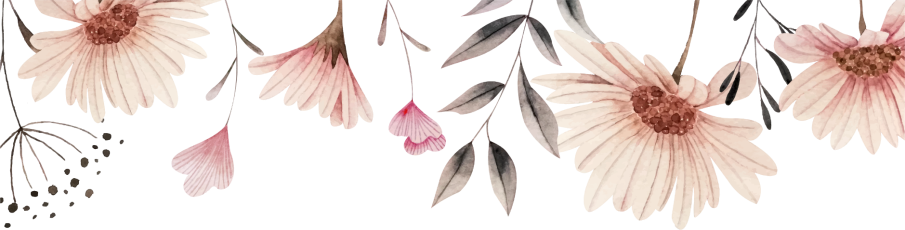 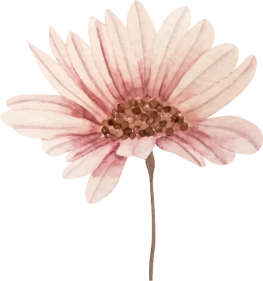 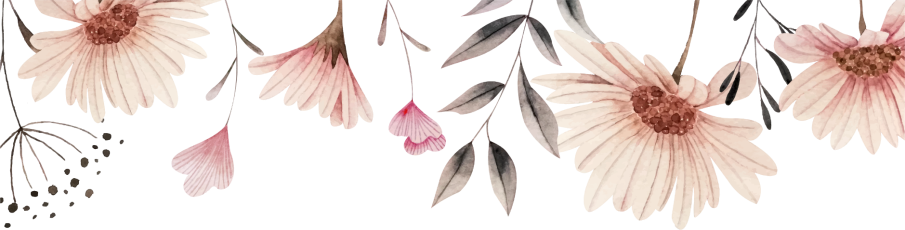 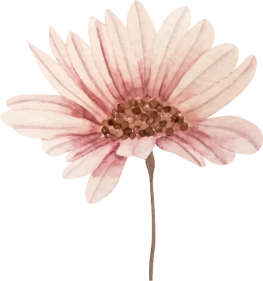 Vocés nos verão solteiros pela ultima vegcasados pela primera veg e feliges daguiate a eternidade !________________________ & ________________________Convidam para o almoço de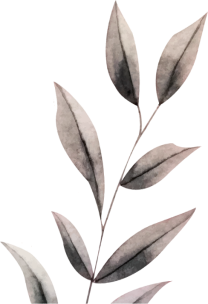 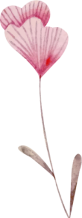 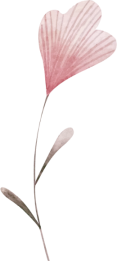 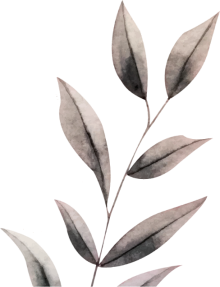 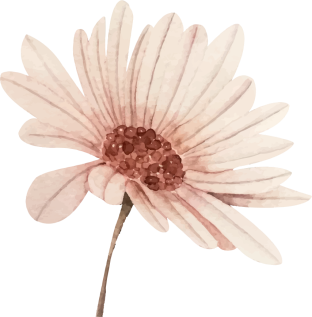 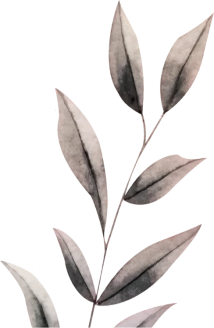 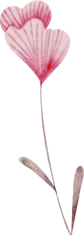 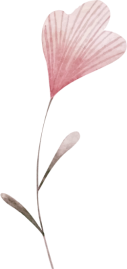 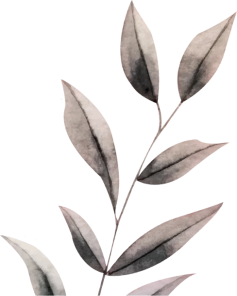 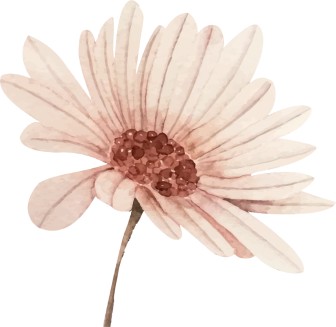 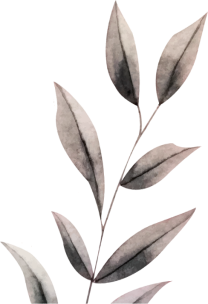 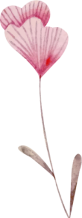 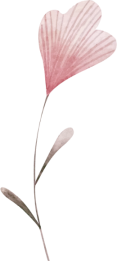 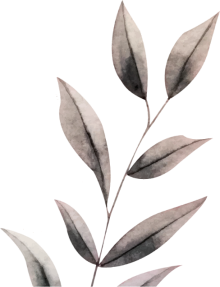 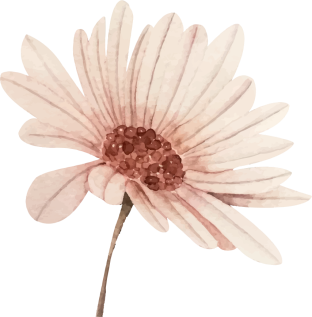 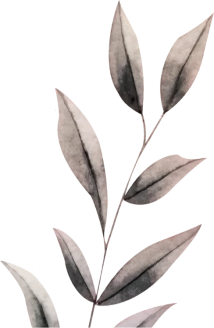 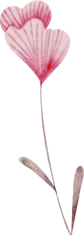 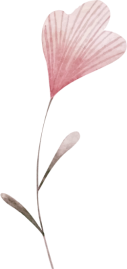 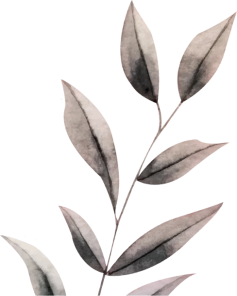 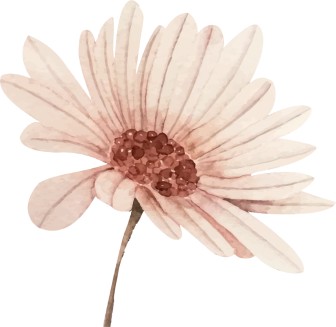 Seu casamento a ser realizadoNo dia ________ de _____________________ de _____________________ ,As ____________ hrs, no _________________________________________________Endereço : _______________________________________ 